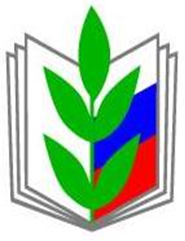 ПРОФСОЮЗРАБОТНИКОВ НАРОДНОГО ОБРАЗОВАНИЯИ НАУКИ РФПЕРВИЧНАЯ ПРОФСОЮЗНАЯ ОРГАНИЗАЦИЯСРЕДНЕЙ ОБЩЕОБРАЗОВАТЕЛЬНОЙ ШКОЛЫ №4АЛЕКСЕЕВСКОГО ГОРОДСКОГО ОКРУГАОсновной целью первичной профсоюзной организации школы является реализация уставных целей и задач Профсоюза по представительству и защите индивидуальных и коллективных социально-трудовых, профессиональных прав и интересов членов Профсоюза при взаимодействии с работодателем, его представителями, органами местного самоуправления, общественными и иными организациями школы.Задачами первичной профсоюзной организации школы являются:1.Объединение усилий и координация действий членов Профсоюза по реализации решений Съездов и территориального комитета Алексеевской    территориальной организации Профсоюза по представительству и защите индивидуальных и коллективных социально-трудовых, экономических, профессиональных и иных прав и интересов членов Профсоюза на уровне школы.2.Содействие повышению уровня жизни членов Профсоюза, состоящих на учете в первичной профсоюзной организации школы.3.Представительство интересов членов Профсоюза в органах управления школой, органах местного самоуправления, общественных и иных организациях.4.Обеспечение членов Профсоюза правовой и социальной информацией.5. Разработка и осуществление организационных и финансовых мер по усилению мотивации профсоюзного членства, эффективной деятельности всех структурных звеньев профсоюзной организации школы, их выборных профсоюзных органов по реализации уставных задач.Первичная профсоюзная организация МБОУ «СОШ №4» Алексеевского городского округа является структурным подразделением Профсоюза работников народного образования и науки Российской Федерации и структурным   звеном Алексеевской территориальной   организации Профсоюза. Создана для реализации уставных целей и задач Профсоюза по представительству и защите социально-трудовых, профессиональных прав и интересов членов Профсоюза на уровне школы при взаимодействии с органами государственной власти, органами местного самоуправления, работодателями и их объединениями, общественными и иными организациями.